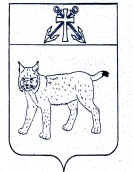 ПРОЕКТАДМИНИСТРАЦИЯ УСТЬ-КУБИНСКОГОМУНИЦИПАЛЬНОГО ОКРУГАПОСТАНОВЛЕНИЕс. Устье от                                                                                                                             №                                                                                                                              Об утверждении Правил определения требований к закупаемым органом местного самоуправления округа и подведомственными ему казенными и бюджетными учреждениями, муниципальными унитарными предприятиями отдельным видам товаров, работ, услуг (в том числе предельным ценам товаров, работ, услуг)В соответствии со статьей 19 Федерального закона от 5 апреля 2013 года № 44-ФЗ "О контрактной системе в сфере закупок товаров, работ, услуг для обеспечения государственных и муниципальных нужд", ст. 42 Устава округа администрация округа ПОСТАНОВЛЯЕТ:1. Утвердить прилагаемые Правила определения требований к закупаемым органом местного самоуправления Усть-Кубинского муниципального округа и подведомственными ему казенными и бюджетными учреждениями, муниципальными унитарными предприятиями отдельным видам товаров, работ, услуг (в том числе предельным ценам товаров, работ, услуг) (далее - Правила).2. Руководителям органов администрации округа:2.1. В подчиненных сферах управления обеспечить принятие локальных правовых актов, утверждающих требования к закупаемым ими и подведомственными им казенными и бюджетными учреждениями отдельным видам товаров, работ, услуг (в том числе предельным ценам товаров, работ, услуг).2.2. В подведомственности которых находятся муниципальные казенные и бюджетные учреждения, довести настоящее постановление до сведения руководителей указанных учреждений и обеспечить его исполнение.3. Контроль за исполнением настоящего постановления возложить на руководителей органов администрации округа в пределах компетенции каждого.4. Признать утратившим силу постановление администрации района от 20 июля 2016 года № 663 «Об утверждении Правил определения требований к закупаемым органами местного самоуправления района и подведомственными им казенными и бюджетными учреждениями, муниципальными унитарными предприятиями отдельным видам товаров, работ, услуг (в том числе предельным ценам товаров, работ, услуг)».5. Настоящее постановление вступает в силу со дня его подписания, распространяется на правоотношения, возникшие с 1 января 2023 года, и подлежит обнародованию.Глава округа	                   И.В. БыковУтвержденыпостановлением администрации округа от                № (приложение)ПРАВИЛАОПРЕДЕЛЕНИЯ ТРЕБОВАНИЙ К ЗАКУПАЕМЫМ ОРГАНУ МЕСТНОГО САМОУПРАВЛЕНИЯ УСТЬ-КУБИНСКОГО МУНИЦИПАЛЬНОГО ОКРУГА И ПОДВЕДОМСТВЕННЫМИ ЕМУ КАЗЕННЫМИ И БЮДЖЕТНЫМИ УЧРЕЖДЕНИЯМИ, МУНИЦИПАЛЬНЫМИ УНИТАРНЫМИ ПРЕДПРИЯТИЯМИ ОТДЕЛЬНЫМ ВИДАМ ТОВАРОВ, РАБОТ, УСЛУГ (В ТОМ ЧИСЛЕ ПРЕДЕЛЬНЫМ ЦЕНАМ ТОВАРОВ, РАБОТ, УСЛУГ)1. Настоящие Правила устанавливают порядок определения требований к закупаемым органом местного самоуправления Усть-Кубинского муниципального округа и подведомственными ему казенными и бюджетными учреждениями, муниципальными унитарными предприятиями отдельным видам товаров, работ, услуг (в том числе предельных цен товаров, работ, услуг).2. Орган местного самоуправления утверждает определенные в соответствии с настоящими Правилами требования к закупаемым им и подведомственными ему казенными и бюджетными учреждениями, муниципальными унитарными предприятиями отдельным видам товаров, работ, услуг, включающие перечень отдельных видов товаров, работ, услуг, их потребительские свойства (в том числе качество) и иные характеристики (в том числе предельные цены товаров, работ, услуг) к ним (далее - ведомственный перечень).3. Ведомственный перечень составляется по форме согласно приложению 1 к настоящим Правилам на основании обязательного перечня отдельных видов товаров, работ, услуг, в отношении которых определяются требования к их потребительским свойствам (в том числе к качеству) и иным характеристикам (в том числе предельные цены товаров, работ, услуг), предусмотренного приложением  2 к настоящим Правилам (далее - обязательный перечень).4. В отношении отдельных видов товаров, работ, услуг, включенных в обязательный перечень, в ведомственном перечне определяются их потребительские свойства (в том числе качество) и иные характеристики (в том числе предельные цены указанных товаров, работ, услуг), если указанные свойства и характеристики не определены в обязательном перечне.5. Орган местного самоуправления в ведомственном перечне определяет значения характеристик (свойств) отдельных видов товаров, работ, услуг (в том числе предельные цены товаров, работ, услуг), включенных в обязательный перечень, в случае, если в обязательном перечне не определены значения таких характеристик (свойств) (в том числе предельные цены товаров, работ, услуг).6. Отдельные виды товаров, работ, услуг, не включенные в обязательный перечень, подлежат включению в ведомственный перечень при условии, если средняя арифметическая сумма значений следующих критериев превышает 20 процентов:а) доля оплаты по отдельному виду товаров, работ, услуг для обеспечения муниципальных нужд за отчетный финансовый год (в соответствии с графиками платежей) по контрактам, информация о которых включена в реестр контрактов, заключенных заказчиками, и реестр контрактов, содержащих сведения, составляющие государственную тайну, органом местного самоуправления и подведомственными ему казенными, бюджетными учреждениями и муниципальными унитарными предприятиями в общем объеме оплаты по контрактам, включенным в указанные реестры (по графикам платежей), заключенным соответствующим органам местного самоуправления и подведомственными ему казенными, бюджетными учреждениями и муниципальными унитарными предприятиями;б) доля контрактов органа местного самоуправления и подведомственных ему казенных, бюджетных учреждений и муниципальных унитарных предприятий на приобретение отдельного вида товаров, работ, услуг для обеспечения муниципальных нужд, заключенных в отчетном финансовом году, в общем количестве контрактов этого органа местного самоуправления и подведомственных ему казенных, бюджетных учреждений и муниципальных унитарных предприятий на приобретение товаров, работ, услуг, заключенных в отчетном финансовом году.7. Орган местного самоуправления при включении в ведомственный перечень отдельных видов товаров, работ, услуг, не указанных в обязательном перечне, применяет установленные пунктом 6 настоящих Правил критерии исходя из определения их значений в процентном отношении к объему осуществляемых органом местного самоуправления и подведомственными ему казенными, бюджетными учреждениями и муниципальными унитарными предприятиями закупок.8. В целях формирования ведомственного перечня орган местного самоуправления вправе определять дополнительные критерии отбора отдельных видов товаров, работ, услуг и порядок их применения, не приводящие к сокращению значения критериев, установленных пунктом 6 настоящих Правил.9. Орган местного самоуправления при формировании ведомственного перечня вправе включить в него дополнительно:а) отдельные виды товаров, работ, услуг, не указанные в обязательном перечне и не соответствующие критериям, указанным в пункте 6 настоящих Правил;б) характеристики (свойства) товаров, работ, услуг, не включенные в обязательный перечень и не приводящие к необоснованным ограничениям количества участников закупки;в) значения количественных и (или) качественных показателей характеристик (свойств) товаров, работ, услуг, которые отличаются от значений, предусмотренных обязательным перечнем, и обоснование которых содержится в соответствующей графе приложения  1 к настоящим Правилам, в том числе с учетом функционального назначения товара, под которым для целей настоящих Правил понимается цель и условия использования (применения) товара, позволяющие товару выполнять свое основное назначение, вспомогательные функции или определяющие универсальность применения товара (выполнение соответствующих функций, работ, оказание соответствующих услуг, территориальные, климатические факторы и другое).10. Значения потребительских свойств и иных характеристик (в том числе предельные цены) отдельных видов товаров, работ, услуг, включенных в ведомственный перечень, устанавливаются:а) с учетом категорий и (или) групп должностей работников органа местного самоуправления и подведомственных ему казенных, бюджетных учреждений и муниципальных унитарных предприятий, если затраты на их приобретение в соответствии с требованиями к определению нормативных затрат на обеспечение функций органов местного самоуправления, включая подведомственные казенные учреждения, (далее - требования к определению нормативных затрат) определяются с учетом категорий и (или) групп должностей работников;б) с учетом категорий и (или) групп должностей работников, если затраты на их приобретение в соответствии с требованиями к определению нормативных затрат не определяются с учетом категорий и (или) групп должностей работников, - в случае принятия соответствующего решения органом местного самоуправления.11. Дополнительно включаемые в ведомственный перечень отдельные виды товаров, работ, услуг должны отличаться от указанных в обязательном перечне отдельных видов товаров, работ, услуг кодом товара, работы, услуги в соответствии с Общероссийским классификатором продукции по видам экономической деятельности.Приложение 1к Правилам определения требований к закупаемым органом местного самоуправления Усть-Кубинского муниципального округа и подведомственными ему казенными и бюджетными учреждениями, муниципальными унитарными предприятиями отдельным видам товаров, работ, услуг (в том числе предельные цены товаров, работ, услуг)формаПЕРЕЧЕНЬотдельных видов товаров, работ, услуг, их потребительские свойства (в том числе качество) и иные характеристики(в том числе предельные цены товаров, работ, услуг) к ним--------------------------------<1> Указывается в случае установления характеристик, отличающихся от значений, содержащихся в обязательном перечне отдельных видов товаров, работ, услуг, в отношении которых определяются требования к их потребительским свойствам (в том числе качеству) и иным характеристикам (в том числе предельные цены товаров, работ, услуг).Приложение 2к Правилам определения требований к закупаемым органом местного самоуправления Усть-Кубинского муниципального округа и подведомственными ему казенными и бюджетными учреждениями, муниципальными унитарными предприятиями отдельным видам товаров, работ, услуг (в том числе предельные цены товаров, работ, услуг)ОБЯЗАТЕЛЬНЫЙ ПЕРЕЧЕНЬОТДЕЛЬНЫХ ВИДОВ ТОВАРОВ, РАБОТ, УСЛУГ, В ОТНОШЕНИИ КОТОРЫХ ОПРЕДЕЛЯЮТСЯ ТРЕБОВАНИЯ К ПОТРЕБИТЕЛЬСКИМ СВОЙСТВАМ (В ТОМ ЧИСЛЕ КАЧЕСТВУ) И ИНЫМ ХАРАКТЕРИСТИКАМ(В ТОМ ЧИСЛЕ ПРЕДЕЛЬНЫЕ ЦЕНЫ ТОВАРОВ, РАБОТ, УСЛУГ)Nп/пКод по ОКПД2Наименование отдельного вида товаров, работ, услугЕдиница измеренияЕдиница измеренияЕдиница измеренияТребования к потребительским свойствам (в том числе качеству) и иным характеристикам, утвержденные муниципальным правовым актом органа местного самоуправления округаТребования к потребительским свойствам (в том числе качеству) и иным характеристикам, утвержденные муниципальным правовым актом органа местного самоуправления округаТребования к потребительским свойствам (в том числе качеству) и иным характеристикам, утвержденные муниципальным правовым актом органа местного самоуправления округаТребования к потребительским свойствам (в том числе качеству) и иным характеристикам, утвержденные муниципальным правовым актом органа местного самоуправления округаТребования к потребительским свойствам (в том числе качеству) и иным характеристикам, утвержденные муниципальным правовым актом органа местного самоуправления округаТребования к потребительским свойствам (в том числе качеству) и иным характеристикам, утвержденные органом местного самоуправленияТребования к потребительским свойствам (в том числе качеству) и иным характеристикам, утвержденные органом местного самоуправленияТребования к потребительским свойствам (в том числе качеству) и иным характеристикам, утвержденные органом местного самоуправленияТребования к потребительским свойствам (в том числе качеству) и иным характеристикам, утвержденные органом местного самоуправленияТребования к потребительским свойствам (в том числе качеству) и иным характеристикам, утвержденные органом местного самоуправленияТребования к потребительским свойствам (в том числе качеству) и иным характеристикам, утвержденные органом местного самоуправленияТребования к потребительским свойствам (в том числе качеству) и иным характеристикам, утвержденные органом местного самоуправленияТребования к потребительским свойствам (в том числе качеству) и иным характеристикам, утвержденные органом местного самоуправленияТребования к потребительским свойствам (в том числе качеству) и иным характеристикам, утвержденные органом местного самоуправленияNп/пКод по ОКПД2Наименование отдельного вида товаров, работ, услугкод по ОКЕИнаименованиенаименованиехарактеристикахарактеристиказначение характеристикизначение характеристикизначение характеристикихарактеристиказначение характеристикизначение характеристикиобоснование отклонения значения характеристики от утвержденной муни-ципальным правовым актом органа местного самоуправления округаобоснование отклонения значения характеристики от утвержденной муни-ципальным правовым актом органа местного самоуправления округаобоснование отклонения значения характеристики от утвержденной муни-ципальным правовым актом органа местного самоуправления округафункциональное назначение <1>функциональное назначение <1>функциональное назначение <1>12345566777899101010111111Отдельные виды товаров, работ, услуг, включенные в перечень отдельных видов товаров, работ, услуг, предусмотренный приложением 2 к Правилам определения требований к закупаемым органом местного самоуправления и подведомственными ему казенными и бюджетными учреждениями, муниципальными унитарными предприятиями отдельным видам товаров, работ, услуг (в том числе предельные цены товаров, работ, услуг), утвержденным постановлением администрации округа от ______________ № ______Отдельные виды товаров, работ, услуг, включенные в перечень отдельных видов товаров, работ, услуг, предусмотренный приложением 2 к Правилам определения требований к закупаемым органом местного самоуправления и подведомственными ему казенными и бюджетными учреждениями, муниципальными унитарными предприятиями отдельным видам товаров, работ, услуг (в том числе предельные цены товаров, работ, услуг), утвержденным постановлением администрации округа от ______________ № ______Отдельные виды товаров, работ, услуг, включенные в перечень отдельных видов товаров, работ, услуг, предусмотренный приложением 2 к Правилам определения требований к закупаемым органом местного самоуправления и подведомственными ему казенными и бюджетными учреждениями, муниципальными унитарными предприятиями отдельным видам товаров, работ, услуг (в том числе предельные цены товаров, работ, услуг), утвержденным постановлением администрации округа от ______________ № ______Отдельные виды товаров, работ, услуг, включенные в перечень отдельных видов товаров, работ, услуг, предусмотренный приложением 2 к Правилам определения требований к закупаемым органом местного самоуправления и подведомственными ему казенными и бюджетными учреждениями, муниципальными унитарными предприятиями отдельным видам товаров, работ, услуг (в том числе предельные цены товаров, работ, услуг), утвержденным постановлением администрации округа от ______________ № ______Отдельные виды товаров, работ, услуг, включенные в перечень отдельных видов товаров, работ, услуг, предусмотренный приложением 2 к Правилам определения требований к закупаемым органом местного самоуправления и подведомственными ему казенными и бюджетными учреждениями, муниципальными унитарными предприятиями отдельным видам товаров, работ, услуг (в том числе предельные цены товаров, работ, услуг), утвержденным постановлением администрации округа от ______________ № ______Отдельные виды товаров, работ, услуг, включенные в перечень отдельных видов товаров, работ, услуг, предусмотренный приложением 2 к Правилам определения требований к закупаемым органом местного самоуправления и подведомственными ему казенными и бюджетными учреждениями, муниципальными унитарными предприятиями отдельным видам товаров, работ, услуг (в том числе предельные цены товаров, работ, услуг), утвержденным постановлением администрации округа от ______________ № ______Отдельные виды товаров, работ, услуг, включенные в перечень отдельных видов товаров, работ, услуг, предусмотренный приложением 2 к Правилам определения требований к закупаемым органом местного самоуправления и подведомственными ему казенными и бюджетными учреждениями, муниципальными унитарными предприятиями отдельным видам товаров, работ, услуг (в том числе предельные цены товаров, работ, услуг), утвержденным постановлением администрации округа от ______________ № ______Отдельные виды товаров, работ, услуг, включенные в перечень отдельных видов товаров, работ, услуг, предусмотренный приложением 2 к Правилам определения требований к закупаемым органом местного самоуправления и подведомственными ему казенными и бюджетными учреждениями, муниципальными унитарными предприятиями отдельным видам товаров, работ, услуг (в том числе предельные цены товаров, работ, услуг), утвержденным постановлением администрации округа от ______________ № ______Отдельные виды товаров, работ, услуг, включенные в перечень отдельных видов товаров, работ, услуг, предусмотренный приложением 2 к Правилам определения требований к закупаемым органом местного самоуправления и подведомственными ему казенными и бюджетными учреждениями, муниципальными унитарными предприятиями отдельным видам товаров, работ, услуг (в том числе предельные цены товаров, работ, услуг), утвержденным постановлением администрации округа от ______________ № ______Отдельные виды товаров, работ, услуг, включенные в перечень отдельных видов товаров, работ, услуг, предусмотренный приложением 2 к Правилам определения требований к закупаемым органом местного самоуправления и подведомственными ему казенными и бюджетными учреждениями, муниципальными унитарными предприятиями отдельным видам товаров, работ, услуг (в том числе предельные цены товаров, работ, услуг), утвержденным постановлением администрации округа от ______________ № ______Отдельные виды товаров, работ, услуг, включенные в перечень отдельных видов товаров, работ, услуг, предусмотренный приложением 2 к Правилам определения требований к закупаемым органом местного самоуправления и подведомственными ему казенными и бюджетными учреждениями, муниципальными унитарными предприятиями отдельным видам товаров, работ, услуг (в том числе предельные цены товаров, работ, услуг), утвержденным постановлением администрации округа от ______________ № ______Отдельные виды товаров, работ, услуг, включенные в перечень отдельных видов товаров, работ, услуг, предусмотренный приложением 2 к Правилам определения требований к закупаемым органом местного самоуправления и подведомственными ему казенными и бюджетными учреждениями, муниципальными унитарными предприятиями отдельным видам товаров, работ, услуг (в том числе предельные цены товаров, работ, услуг), утвержденным постановлением администрации округа от ______________ № ______Отдельные виды товаров, работ, услуг, включенные в перечень отдельных видов товаров, работ, услуг, предусмотренный приложением 2 к Правилам определения требований к закупаемым органом местного самоуправления и подведомственными ему казенными и бюджетными учреждениями, муниципальными унитарными предприятиями отдельным видам товаров, работ, услуг (в том числе предельные цены товаров, работ, услуг), утвержденным постановлением администрации округа от ______________ № ______Отдельные виды товаров, работ, услуг, включенные в перечень отдельных видов товаров, работ, услуг, предусмотренный приложением 2 к Правилам определения требований к закупаемым органом местного самоуправления и подведомственными ему казенными и бюджетными учреждениями, муниципальными унитарными предприятиями отдельным видам товаров, работ, услуг (в том числе предельные цены товаров, работ, услуг), утвержденным постановлением администрации округа от ______________ № ______Отдельные виды товаров, работ, услуг, включенные в перечень отдельных видов товаров, работ, услуг, предусмотренный приложением 2 к Правилам определения требований к закупаемым органом местного самоуправления и подведомственными ему казенными и бюджетными учреждениями, муниципальными унитарными предприятиями отдельным видам товаров, работ, услуг (в том числе предельные цены товаров, работ, услуг), утвержденным постановлением администрации округа от ______________ № ______Отдельные виды товаров, работ, услуг, включенные в перечень отдельных видов товаров, работ, услуг, предусмотренный приложением 2 к Правилам определения требований к закупаемым органом местного самоуправления и подведомственными ему казенными и бюджетными учреждениями, муниципальными унитарными предприятиями отдельным видам товаров, работ, услуг (в том числе предельные цены товаров, работ, услуг), утвержденным постановлением администрации округа от ______________ № ______Отдельные виды товаров, работ, услуг, включенные в перечень отдельных видов товаров, работ, услуг, предусмотренный приложением 2 к Правилам определения требований к закупаемым органом местного самоуправления и подведомственными ему казенными и бюджетными учреждениями, муниципальными унитарными предприятиями отдельным видам товаров, работ, услуг (в том числе предельные цены товаров, работ, услуг), утвержденным постановлением администрации округа от ______________ № ______Отдельные виды товаров, работ, услуг, включенные в перечень отдельных видов товаров, работ, услуг, предусмотренный приложением 2 к Правилам определения требований к закупаемым органом местного самоуправления и подведомственными ему казенными и бюджетными учреждениями, муниципальными унитарными предприятиями отдельным видам товаров, работ, услуг (в том числе предельные цены товаров, работ, услуг), утвержденным постановлением администрации округа от ______________ № ______Отдельные виды товаров, работ, услуг, включенные в перечень отдельных видов товаров, работ, услуг, предусмотренный приложением 2 к Правилам определения требований к закупаемым органом местного самоуправления и подведомственными ему казенными и бюджетными учреждениями, муниципальными унитарными предприятиями отдельным видам товаров, работ, услуг (в том числе предельные цены товаров, работ, услуг), утвержденным постановлением администрации округа от ______________ № ______Отдельные виды товаров, работ, услуг, включенные в перечень отдельных видов товаров, работ, услуг, предусмотренный приложением 2 к Правилам определения требований к закупаемым органом местного самоуправления и подведомственными ему казенными и бюджетными учреждениями, муниципальными унитарными предприятиями отдельным видам товаров, работ, услуг (в том числе предельные цены товаров, работ, услуг), утвержденным постановлением администрации округа от ______________ № ______Дополнительный перечень отдельных видов товаров, работ, услуг, определенный органом местного самоуправленияДополнительный перечень отдельных видов товаров, работ, услуг, определенный органом местного самоуправленияДополнительный перечень отдельных видов товаров, работ, услуг, определенный органом местного самоуправленияДополнительный перечень отдельных видов товаров, работ, услуг, определенный органом местного самоуправленияДополнительный перечень отдельных видов товаров, работ, услуг, определенный органом местного самоуправленияДополнительный перечень отдельных видов товаров, работ, услуг, определенный органом местного самоуправленияДополнительный перечень отдельных видов товаров, работ, услуг, определенный органом местного самоуправленияДополнительный перечень отдельных видов товаров, работ, услуг, определенный органом местного самоуправленияДополнительный перечень отдельных видов товаров, работ, услуг, определенный органом местного самоуправленияДополнительный перечень отдельных видов товаров, работ, услуг, определенный органом местного самоуправленияДополнительный перечень отдельных видов товаров, работ, услуг, определенный органом местного самоуправленияДополнительный перечень отдельных видов товаров, работ, услуг, определенный органом местного самоуправленияДополнительный перечень отдельных видов товаров, работ, услуг, определенный органом местного самоуправленияДополнительный перечень отдельных видов товаров, работ, услуг, определенный органом местного самоуправленияДополнительный перечень отдельных видов товаров, работ, услуг, определенный органом местного самоуправленияДополнительный перечень отдельных видов товаров, работ, услуг, определенный органом местного самоуправленияДополнительный перечень отдельных видов товаров, работ, услуг, определенный органом местного самоуправленияДополнительный перечень отдельных видов товаров, работ, услуг, определенный органом местного самоуправленияДополнительный перечень отдельных видов товаров, работ, услуг, определенный органом местного самоуправленияДополнительный перечень отдельных видов товаров, работ, услуг, определенный органом местного самоуправленияXXXXXXXXXXXXXX№ п/пКод по ОКПД2Наименование отдельного вида товаров, работ, услугТребования к потребительским свойствам (в том числе качеству) и иным характеристикам (в том числе предельные цены) отдельных видов товаров, работ, услугТребования к потребительским свойствам (в том числе качеству) и иным характеристикам (в том числе предельные цены) отдельных видов товаров, работ, услугТребования к потребительским свойствам (в том числе качеству) и иным характеристикам (в том числе предельные цены) отдельных видов товаров, работ, услугТребования к потребительским свойствам (в том числе качеству) и иным характеристикам (в том числе предельные цены) отдельных видов товаров, работ, услугТребования к потребительским свойствам (в том числе качеству) и иным характеристикам (в том числе предельные цены) отдельных видов товаров, работ, услугТребования к потребительским свойствам (в том числе качеству) и иным характеристикам (в том числе предельные цены) отдельных видов товаров, работ, услугТребования к потребительским свойствам (в том числе качеству) и иным характеристикам (в том числе предельные цены) отдельных видов товаров, работ, услуг№ п/пКод по ОКПД2Наименование отдельного вида товаров, работ, услугхарактеристикаединица измеренияединица измерениязначение характеристикизначение характеристикизначение характеристикизначение характеристики№ п/пКод по ОКПД2Наименование отдельного вида товаров, работ, услугхарактеристикакод по ОКЕИНаимено-ваниевысшая группа должностей муниципальной службыглавная, ведущая группы должностей муниципальной службыстаршая группа должностей муниципальной службыМладшая группа должностей муниципальной службы12345678910126.20.11Компьютеры портативные массой не более 10 кг, такие как ноутбуки, планшетные компьютеры, карманные компьютеры, в том числе совмещающие функции мобильного телефонного аппарата, электронные записные книжки и аналогичная компьютерная техника.Пояснения по требуемой продукции: ноутбуки, планшетные компьютерыразмер и тип экрана, вес, тип процессора, частота процессора, размер оперативной памяти, объем накопителя, тип жесткого диска, оптический привод, наличие модулей Wi-Fi, Bluetooth, поддержки 3G (UMTS), тип видеоадаптера, время работы, операционная система, предустановленное программное обеспечение, предельная ценана ноутбук предельная цена на планшетный компьютер383383РубльРубльНе более 100 тыс.Не более 60 тыс.Не более 80 тыс.Не более 40 тыс.226.20.15Машины вычислительные электронные цифровые прочие, содержащие или не содержащие в одном корпусе одно или два из следующих устройств для автоматической обработки данных: запоминающие устройства, устройства ввода, устройства вывода.Пояснения по требуемой продукции: компьютеры персональные настольные, рабочие станции выводатип (моноблок/системный блок и монитор), размер экрана/монитора, тип процессора, частота процессора, размер оперативной памяти, объем накопителя, тип жесткого диска, оптический привод, тип видеоадаптера, операционная система, предустановленное программное обеспечение, предельная цена326.20.16Устройства ввода/вывода данных, содержащие или не содержащие в одном корпусе запоминающие устройства.Пояснения по требуемой продукции: принтеры, сканеры, многофункциональные устройстваметод печати (струйный/лазерный - для принтера/многофункционального устройства), разрешение сканирования (для сканера/многофункционального устройства), цветность (цветной/черно-белый), максимальный формат, скорость печати/сканирования, наличие дополнительных модулей и интерфейсов (сетевой интерфейс, устройства чтения карт памяти и т.д.)Предельная цена426.30.11Аппаратура коммуникационная передающая с приемными устройствами. Пояснения по требуемой продукции: телефоны мобильныетип устройства (телефон/ смартфон)поддерживаемые стандартыоперационная системавремя работыметод управления (сенсорный/ кнопочный)количество SIM-картналичие модулей и интерфейсов (Wi-Fi, Bluetooth, USB, GPS)стоимость годового владения оборудованием (включая договоры технической поддержки, обслуживания, сервисные договоры) из расчета на одного абонента (одну единицу трафика) в течение всего срока службыпредельная цена383рубльне более 15 тыс.не более 10 тыс. не более 7 тыс.не более 5 тыс.529.10.22Средства транспортные с двигателем с искровым зажиганием, с рабочим объемом цилиндров более 1500 см 3, новыемощность двигателякомплектацияпредельная цена251лошадиная силане более 200529.10.22Средства транспортные с двигателем с искровым зажиганием, с рабочим объемом цилиндров более 1500 см 3, новыемощность двигателякомплектацияпредельная цена383рубльне более 1.5 млн.629.10.30Средства автотранспортные для перевозки 10 или более человек мощность двигателякомплектацияпредельная цена251лошадиная сила729.10.41Средства автотранспортные грузовыемощность двигателякомплектацияпредельная цена251лошадиная сила831.01.11Мебель металлическая для офисов. Пояснения по закупаемой продукции: мебель для сидения, преимущественно с металлическим каркасомкомплектацияпредельная ценаматериал (металл)обивочные материалыпредельное значение - кожа натуральная; возможные значения: искусственная кожа, мебельный (искусственный) мех, искусственная замша (микрофибра), ткань, нетканые материалыпредельное значение - кожа натуральная; возможные значения: искусственная кожа, мебельный (искусственный) мех, искусственная замша (микрофибра), ткань, нетканые материалыпредельное значение - искусственная кожа; возможные значения: мебельный (искусственный) мех, искусственная замша (микрофибра), ткань, нетканые материалыпредельное значение - ткань;возможные значения: нетканые материалы931.01.12Мебель деревянная для офисов. Пояснения по закупаемой продукции: мебель для сидения, преимущественно с деревянным каркасомматериал (вид древесины)предельное значение - массив древесины "ценных" пород (твердолиственных и тропических); возможные значения: древесина хвойных и мягколистве-нных пород:береза, лиственница, сосна, ельпредельное значение - массив древесины "ценных" пород (твердолиственных и тропических); возможные значения: древесина хвойных и мягколистве-нных пород:береза, лиственница, сосна, ельвозможное значение: древесина хвойных и мягколистве-нных пород: береза, лиственница, сосна, ельвозможное значение: древесина хвойных и мягколистве-нных пород: береза, лиственница, сосна, ель931.01.12Мебель деревянная для офисов. Пояснения по закупаемой продукции: мебель для сидения, преимущественно с деревянным каркасомобивочные материалыпредельное значение - кожа натуральная; возможные значения: искусственная кожа, мебельный (искусственный) мех, искусственная замша (микрофибра), ткань, нетканые материалыпредельное значение - искусственная кожа; возможные значения: мебельный (искусственный) мех, искусственная замша (микрофибра), ткань, нетканые материалыпредельное значение - искусственная кожа; возможные значения: мебельный (искусственный) мех, искусственная замша (микрофибра), ткань, нетканые материалыпредельное значение - ткань;возможное значение: нетканые материалы1031.01.11Мебель металлическая для офисов. Пояснения по требуемой продукции: шкафы, столы, стелажи, тумбы и.т.п. для административных помещений, учебных заведений, учреждений культуры и т.п.материал (металл)предельное значение: кожа натуральнаяпредельное значение: кожа натуральнаяпредельное значение: искусственная кожапредельное значение: тканьМебель металлическая для офисов. Пояснения по требуемой продукции: шкафы, столы, стелажи, тумбы и.т.п. для административных помещений, учебных заведений, учреждений культуры и т.п.предельная ценавозможные значения: искусственная кожа, мебельный (искусственный) мех, искусственная замша (микрофибра), ткань, нетканые материалывозможные значения: искусственная кожа, мебельный (искусственный) мех, искусственная замша (микрофибра), ткань, нетканые материалывозможные значения: мебельный (искусственный) мех, искусственная замша (микрофибра), ткань, нетканые материалывозможные значения: нетканые материалы1131.01.12Мебель деревянная для офисов. Пояснения по требуемой продукции: шкафы, столы, стелажи, тумбы и.т.п. для административных помещений, учебных заведений, учреждений культуры и т.п.Услуги по передаче данных по проводным телекоммуникационным сетям. Пояснения по требуемым услугам: оказание услуг связи по передаче данныхматериал (вид древесины)предельное значение: массив древесины "ценных" пород (твердолиственных и тропических)возможные значения: древесина хвойных и мягколиственных пород: береза, лиственница, сосна, ельвозможные значения: древесина хвойных и мягколиственных пород: береза, лиственница, сосна, ельвозможные значения: древесина хвойных и мягколиственных пород: береза, лиственница, сосна, ельМебель деревянная для офисов. Пояснения по требуемой продукции: шкафы, столы, стелажи, тумбы и.т.п. для административных помещений, учебных заведений, учреждений культуры и т.п.Услуги по передаче данных по проводным телекоммуникационным сетям. Пояснения по требуемым услугам: оказание услуг связи по передаче данныхобивочные материалы предельная ценавозможные значения: древесина хвойных и мягколиственных пород: береза, лиственница, сосна, ель предельное значение: кожа натуральная возможные значения: искусственная кожа, мебельный (искусственный) мех, искусственная замша (микрофибра), ткань, нетканые материалыпредельное значение: кожа натуральная возможные значения: искусственная кожа, мебельный (искусственный) мех, искусственная замша (микрофибра), ткань, нетканые материалыпредельное значение: искусственная кожа возможные значения: мебельный (искусственный) мех, искусственная замша (микрофибра), ткань, нетканые материалыпредельное значение: ткань возможные значения: нетканые материалы1261.10.30Мебель деревянная для офисов. Пояснения по требуемой продукции: шкафы, столы, стелажи, тумбы и.т.п. для административных помещений, учебных заведений, учреждений культуры и т.п.Услуги по передаче данных по проводным телекоммуникационным сетям. Пояснения по требуемым услугам: оказание услуг связи по передаче данныхскорость канала передачи данныхМебель деревянная для офисов. Пояснения по требуемой продукции: шкафы, столы, стелажи, тумбы и.т.п. для административных помещений, учебных заведений, учреждений культуры и т.п.Услуги по передаче данных по проводным телекоммуникационным сетям. Пояснения по требуемым услугам: оказание услуг связи по передаче данныхдоля потерянных пакетовпредельная цена1361.20.11Услуги подвижной связи общего пользования - обеспечение доступа и поддержка пользователя.Пояснения по требуемым услугам: оказание услуг подвижной радиотелефонной связитарификация услуги голосовой связи, доступа в информационно-телекоммуникационную сеть "Интернет" (лимитная/ безлимитная)объем доступной услуги голосовой связи (минут), доступа в информационно-телекоммуникационную сеть "Интернет" (Гб)доступ услуги голосовой связи (домашний регион, территория Российской Федерации, за пределами Российской Федерации - роуминг), доступ в информационно-телекоммуникационную сеть "Интернет" (Гб) (да/нет)предельная ценане более 4 тыс.не более 2 тыс.не более 1 тыс.не более 0,8 тыс1461.20.42Услуги по широкополосному доступу к информационно-коммуникационной сети "Интернет" по беспроводным сетям.Пояснения по требуемой услуге:не более 4 тыс.не более 2 тыс.не более 1 тыс.не более 0,8 тысуслуга связи для ноутбуков1558.29.13Обеспечение программное для администрирования баз данных на электронном носителе. Пояснения по требуемой продукции: системы управления базами данныхстоимость годового владения программным обеспечением (включая договоры технической поддержки, обслуживания, сервисные договоры) из расчета на одного пользователя в течение всего срока службыобщая сумма выплат по лицензионным и иным договорам (независимо от вида договора), отчислений в пользу иностранных юридических и физических лицпредельная цена1661.90.10Услуги телекоммуникационные прочие. Пояснения по требуемым услугам: оказание услуг по предоставлению высокоскоростного доступа в информационно-телекоммуникационную сеть "Интернет»максимальная скорость соединения в информационно-телекоммуникационной сети "Интернетпредельная цена